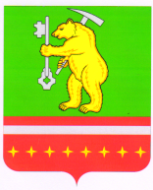 Совет депутатов Магнитского городского поселенияКусинского муниципального районаЧелябинской областиРЕШЕНИЕ от 22 июня 2022г.                                                                                  №53 О размере платы за содержание не жилыхпомещений арендаторами и собственникамипомещений, расположенных в жилом фонде Магнитского городского  поселенияВ соответствии со статьями 156-158 Жилищного кодекса Российской Федерации, руководствуясь Федеральным законом от 6 октября 2003 года № 131 «Об общих принципах организации местного самоуправления в Российской Федерации», Постановлением Правительства Российской Федерации от 3 апреля 2013 года № 290 «О минимальном перечне услуг и работ, необходимых для обеспечения надлежащего содержания общего имущества в многоквартирном доме, и порядке их оказания и выполнения», в соответствии со статьей 18 Устава Магнитского городского поселения,  Совет депутатов Магнитского городского поселения РЕШАЕТ:1.Установить размер платы за содержание не жилых помещений для арендаторов и собственников расположенных помещений в жилом фонде Магнитского городского поселения и ввести в действие с 01.07.2022г. 2. Признать утратившим силу решение Совета депутатов от 09.11.2021г. №34 «О размере платы за содержание не жилых помещений арендаторами и собственниками помещений, расположенных в жилом фонде Магнитского городского поселения».3. Направить данное решение Главе Магнитского городского поселения для подписания, опубликования в газете «Жизнь района» и размещения на официальном сайте Администрации Магнитского городского поселения.Председатель Совета депутатовМагнитского городского поселения                                     Л.М. ПеревышинаГлава Магнитского  городского поселения                        С.А. Потеряев№п./п.ПоказателиСтоимость(руб./кв.м.)№п./п.Показателис 01.07.2022г. по 30.06.2023г.1.Ремонт конструктивных элементов жилых зданий2,612.Ремонт и обслуживание внутридомового инженерного оборудования3,503.Общеэксплуатационные расходы2,544.Внеэксплуатационные расходы1,51ИТОГО:10,16